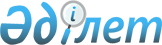 Об утверждении проверочного листа в области оценочной деятельности
					
			Утративший силу
			
			
		
					Совместный приказ Министра юстиции Республики Казахстан от 4 апреля 2016 года № 147 и Министра национальной экономики Республики Казахстан от 28 марта 2016 года № 149. Зарегистрирован в Министерстве юстиции Республики Казахстан 26 апреля 2016 года № 13628. Утратил силу совместным приказом Министра финансов Республики Казахстан от 3 мая 2018 года № 504 и Министра национальной экономики Республики Казахстан от 11 мая 2018 года № 185 (вводится в действие с 13.07.2018)
      Сноска. Утратил силу совместным приказом Министра финансов РК от 03.05.2018 № 504 и Министра национальной экономики РК от 11.05.2018 № 185 (вводится в действие с 13.07.2018).
      В соответствии с пунктом 1 статьи 143 Предпринимательского кодекса Республики Казахстан от 29 октября 2015 года ПРИКАЗЫВАЕМ:
      1. Утвердить прилагаемый проверочный лист в области оценочной деятельности.
      2. Признать утратившими силу:
      1) совместный приказ Министра юстиции Республики Казахстан от 31 октября 2011 года № 354 и исполняющего обязанности Министра экономического развития и торговли Республики Казахстан от 21 октября 2011 года № 339 "Об утверждении формы проверочного листа в сфере частного предпринимательства в области оценочной деятельности" (зарегистрированный в Реестре государственной регистрации нормативных правовых актов за № 7301, опубликованный в газете "Казахстанская правда" от 26 апреля 2012 года, № 117-118 (26936-26937);
      2) совместный приказ Министра юстиции Республики Казахстан от 31 октября 2011 года № 355 и исполняющего обязанности Министра экономического развития и торговли Республики Казахстан от 21 октября 2011 года № 341 "Об утверждении критериев оценки степени риска в сфере частного предпринимательства в области оценочной деятельности" (зарегистрированный в Реестре государственной регистрации нормативных правовых актов за № 7300, опубликованный в газете "Казахстанская правда" от 26 апреля 2012 года, № 117-118 (26936-26937).
      3. Департаменту регистрационной службы и организации юридических услуг Министерства юстиции Республики Казахстан обеспечить:
      1) государственную регистрацию настоящего совместного приказа в Министерстве юстиции Республики Казахстан;
      2) направление копии настоящего совместного приказа в печатном и электронном виде на официальное опубликование в периодические печатные издания и информационно-правовую систему "Әділет" в течение десяти календарных дней после его государственной регистрации в Министерстве юстиции Республики Казахстан, а также в Республиканский центр правовой информации в течение пяти рабочих дней со дня получения зарегистрированного приказа для включения в эталонный контрольный банк нормативных правовых актов Республики Казахстан;
      3) размещение настоящего совместного приказа на интернет-ресурсе Министерства юстиции Республики Казахстан.
      4. Контроль за исполнением настоящего совместного приказа возложить на курирующего заместителя министра юстиции Республики Казахстан.
      5. Настоящий совместный приказ вводится в действие по истечении десяти календарных дней после дня его первого официального опубликования.
      "СОГЛАСОВАН"   
      Председатель Комитета   
      по правовой статистике и   
      специальным учетам   
      Генеральной прокуратуры   
      Республики Казахстан   
      _________________ С. Айтпаева   
      "___"___________2016 года Проверочный лист
      в области оценочной деятельности
      Государственный орган, назначивший проверку _________________________
      _____________________________________________________________________
      Акт о назначении проверки ___________________________________________
      (№, дата)
      Наименование проверяемого субъекта (объекта)_________________________
      _____________________________________________________________________
      (ИИН), БИН проверяемого субъекта (объекта)___________________________
      _____________________________________________________________________
      Адрес места нахождения ______________________________________________
      _____________________________________________________________________
      Должностное (ые) лицо (а) _________________ ____________
      (должность)      (подпись)
      ______________________________________
                                 (фамилия, имя, отчество (при наличии))
      Руководитель
      проверяемого субъекта ______________________________
      (фамилия, имя, отчество
      (при наличии), должность)
      ____________
      (подпись)
					© 2012. РГП на ПХВ «Институт законодательства и правовой информации Республики Казахстан» Министерства юстиции Республики Казахстан
				
Министр юстиции
Республики Казахстан
_____________Б. Имашев
Министр национальной экономики
Республики Казахстан
____________Е. ДосаевУтвержден
совместным приказом
Министра юстиции
Республики Казахстан
от 4 апреля 2016 года № 147
и Министра национальной экономики
Республики Казахстан
от 28 марта 2016 года № 149
№
Перечень требований
Требуется
Не требуется
Соответствует требованиям
Не соответствует требованиям
1
2
3
4
5
6
1.
Наличие лицензии на осуществление деятельности по оценке имущества (за исключением объектов интеллектуальной собственности, стоимости нематериальных активов) либо по оценке объектов интеллектуальной собственности, стоимости нематериальных активов
2.
Проведение оценки на основании договора
3.
Достоверность составления отчета об оценке по результатам проведенной оценки 
4.
Наличие книги отчетов проведения оценки с указанием нумерации договоров на проведение оценки в хронологическом порядке 
5.
Соблюдение требования о хранении составленных отчетов об оценке в течение 5 лет 
6.
Наличие членства в одной палате оценщиков 